PAMUKOVA MESLEK YÜKSEKOKULU………………………………………………………………………………… BÖLÜM BAŞKANLIĞINABölümünüz öğrencisiyim. Aşağıda belirttiğim gerekçe dolayısıyla	(Bir Yarıyıl/İki Yarıyıl) kaydımın dondurulmasını istiyorum.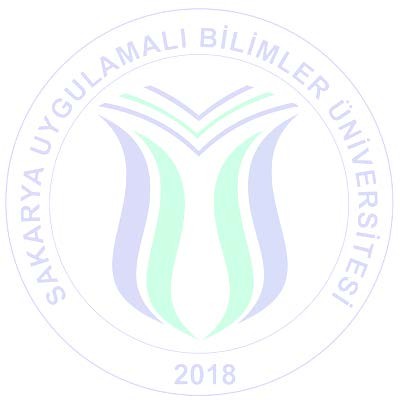 Bilgilerinize ve gereğini arz ederim.MAZERET GEREKÇESİ: Tutukluluk ve Hükümlülük Durumu (Durumu İspatlayan Resmi Belge > İlgili Dönemin Başlangıç Tarihine Uygun Olmalıdır) En Az 20 Gün Süreli Ulusal veya Uluslararası Yarışma, Sportif Faaliyet vb. Nedenle Üniversite veya Diğer Resmi Kurumlarca Yapılan Görevlendirilme Durumu (Durumu İspatlayan Resmi Belge > İlgili Dönemin Başlangıç Tarihine Uygun Olmalıdır) Maddi Durum Yetersizliği (Durumu İspatlayan Fakirlik Belgesi > İlgili Dönemin Başlangıç Tarihine Uygun Olmalıdır) Askerlik Görevi Durumu (Durumu İspatlayan Askerlik Sevk Belgesi > İlgili Dönemin Başlangıç Tarihine Uygun Olmalıdır) Pandemi SebebiyleTALEP EDİLEN AKADEMİK YIL ve YARIYIL(LAR):EKLER: EK-1	Mazeret BelgesiNOT:Eğitim süreci boyunca öğrenci en fazla toplam 4 yarıyıl kayıt dondurabilir.Dilekçe Bölüm Kurulu ve Yüksekokul Yönetim Kurulunda kabul edildikten sonra işleme alınacaktır.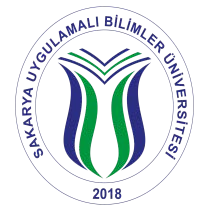 T.C.SAKARYA UYGULAMALI BİLİMLER ÜNİVERSİTESİ KAYIT DONDURMA BAŞVURU DİLEKÇESİAKADEMİK YIL: 2020 - 2021AKADEMİK YIL: 2020 - 2021AKADEMİK YIL: 2020 - 2021Adı ve Soyadı:_ _ /_ _ / 20  İMZANumarası:_ _ /_ _ / 20  İMZABölüm / Program:_ _ /_ _ / 20  İMZACep Tel No:0 - 5_ _ /_ _ / 20  İMZAE-Mail Adresi:_ _ /_ _ / 20  İMZAAkademik YılYarıyılTalep Edilen Akademik Yıl ve Yarıyılı Yazınız2020 - 2021Güz2020 - 2021Bahar